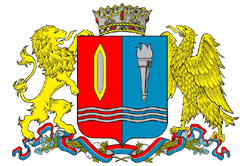 КОМИТЕТ ИВАНОВСКОЙ ОБЛАСТИ ПО ЛЕСНОМУ ХОЗЯЙСТВУ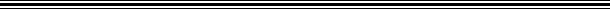 ПРИКАЗ«      »                          2023 г. 						       №г. ИвановоО внесении изменений в приказ комитета Ивановской областипо лесному хозяйству от 15 апреля 2022 года № 37В соответствии с Федеральным законом от 29.12.2022 № 645-ФЗ «О внесении изменений в Федеральный закон «О государственной гражданской службе Российской Федерации», в целях приведения правового акта в соответствие с действующим законодательством п р и к а з ы в а ю:Внести в приказ комитета Ивановской области по лесному хозяйству от 15 апреля 2022 года № 37  «О проведении конкурсов на замещение вакантных должностей государственной гражданской службы Ивановской области в комитете Ивановской области по лесному хозяйству» следующие изменения: 1. В Приложении 1 к приказу:В подпункте 2.1.7. после слов «установленным квалификационным требованиям» дополнить словами «к уровню профессионального образования, стажу гражданской службы или работы по специальности, направлению подготовки, профессиональному уровню, а также при наличии соответствующего решения представителя нанимателя - к специальности, направлению подготовки (к укрупненным группам специальностей и направлений подготовки), к квалификации, полученной по результатам освоения дополнительной профессиональной программы профессиональной переподготовки».дополнить абзацем следующего содержания:«Письмо (уведомление) направляется почтовым отправлением, либо по электронной почте на официальный адрес электронной почты Комитета.».2. В Приложении 2 к приказу:В пункте 1.2 слова «Конкурсы проводятся в целях оценки профессионального уровня граждан Российской Федерации (государственных гражданских служащих Ивановской области), допущенных к участию в конкурсах, а также их соответствия установленным квалификационным требованиям для замещения соответствующих должностей гражданской службы.» заменить словами «Конкурс заключается в оценке профессионального уровня претендентов на замещение должности гражданской службы, проверке их соответствия иным установленным квалификационным требованиям для замещения должности гражданской службы и определении по результатам таких оценки и проверки гражданина или гражданского служащего из числа претендентов для назначения на должность гражданской службы.».Председатель комитетаМ.Ю. ЯковлевКомитет Ивановской области по лесному хозяйству ЗАРЕГИСТРИРОВАНО«      » февраля 2023 г. Регистрационный №232000002 